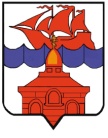 РОССИЙСКАЯ ФЕДЕРАЦИЯКРАСНОЯРСКИЙ КРАЙТАЙМЫРСКИЙ ДОЛГАНО-НЕНЕЦКИЙ МУНИЦИПАЛЬНЫЙ РАЙОНАДМИНИСТРАЦИЯ СЕЛЬСКОГО ПОСЕЛЕНИЯ ХАТАНГАПОСТАНОВЛЕНИЕ 12.12.2014 г.										        №  156-  ПО внесении изменений в Постановление администрации сельского поселения Хатанга от 30.09.2014 г. № 123-П «Об утверждении Примерного положения об оплате труда работников муниципальных бюджетных учреждений культуры»В соответствии со статьями 20, 21 Закона Красноярского края  от 17 мая 1999 года  N 6-400 «О библиотечном деле в Красноярском крае», руководствуясь статьей 53  Устава сельского поселения Хатанга,                                                    ПОСТАНОВЛЯЮ:Внести в Постановление администрации сельского поселения Хатанга от 30.09.2014 г. №123-П «Об утверждении Примерного положения об оплате труда работников муниципальных бюджетных учреждений культуры» (далее – Постановление) следующие изменения:в Приложении к Постановлению п. 4.2.1. дополнить абзацем следующего содержания:« - библиотечным работникам, имеющим ордена и медали, полученные за достижения в области библиотечного дела, значки Министерства культуры РСФСР за отличную работу, устанавливается надбавка в размере 1 МРОТ.         Надбавка, установленная абзацем 7, выплачивается работникам по мере закрепления соответствующих расходов в бюджете сельского поселения Хатанга. Надбавки к окладам за наличие ученой степени, почетного звания, ведомственного нагрудного знака устанавливаются по одному из вышеперечисленных оснований, имеющему больший размер.» Постановление вступает в силу со дня подписания, подлежит официальному опубликованию, размещению на официальном сайте органов местного самоуправления сельского поселения Хатанга и распространяется на правоотношения, возникшие с 1 октября 2014 года.   Контроль за исполнением настоящего Постановления возложить на Попову О.В., заместителя Руководителя администрации сельского поселения Хатанга.И.о. Руководителя администрации сельского поселения Хатанга                                                                                    О.В. Попова